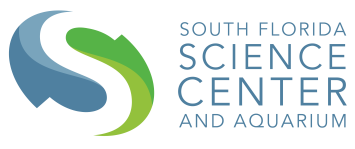 ARISS ESSAY COMPETITION COVER SHEETSTUDENT NAME: ________________________________________PARENT NAME: ________________________________________STUDENT CONTACT EMAIL: _______________________________STUDENT PHONE NUMBER: _______________________________SCHOOL: _______________________________________________GRADE: ________________________________________________TEACHER'S NAME:________________________________________TEACHER'S CONTACT EMAIL: _______________________________TEACHER'S PHONE NUMBER:_______________________________WHAT TO DO:Write a 250-word essay with the following topic: "If you had a chance to ask an astronaut any question, what would it be and why?"  Submit the essay to your school administrators who will then choose a winning essay from your school.  From there, winning school essays will be submitted to a panel of judges at the South Florida Science Center. A lucky group of 15 students will be chosen to speak to astronauts in space. The essay contest is open to all Palm Beach County public, private and home schoolers in grades 3 - 12. Essay rules, cover sheet, and submission information can be found at www.sfsciencecenter.org/ARISS-contest.ESSAY INFORMATION The essay should be 250 words or less, single spaced, printed in 12 point Times New Roman font, and include a cover page with name, school, teachers name, teachers email, teachers phone number, parents phone number and parents email.  Essays will be judged on focus, organization and support. Each participating school should send one winning essay to the South Florida Science Center at education@sfsciencecenter.org or drop them off by Friday, October 13th.  Essay winners have the chance to be featured in local television broadcasts and newspaper articles and will be invited to a private event at the South Florida Science Center prior to the Mission Control event!For questions please contact Carla Duhaney at 561-370-7710 or education@sfsciencecenter.org.